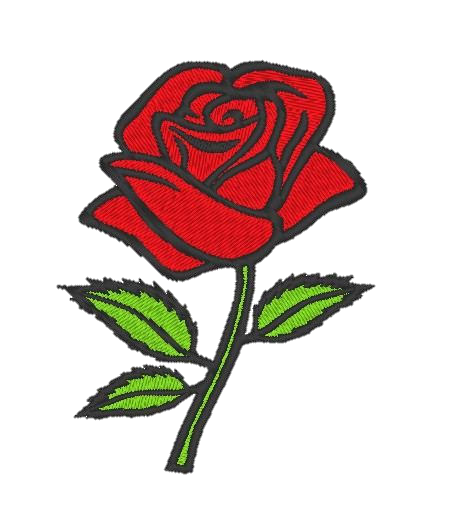 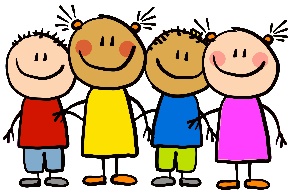 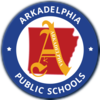 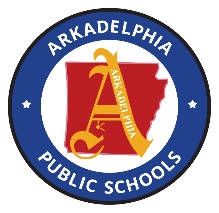 	Last month we talked a lot about farm animals.  We even went on a field trip to the Clark County Petting Zoo.  This month we are enlightening the children about the ins and outs of our local community and the people who help make it function.  This will be combined with the Fall Season. Children experience community helpers at a variety of locations, such as teachers at their school, workers at the grocery store, nurses at the doctor’s office, sirens that they associate with firefighters or police officers, and many children love to watch the trash get picked up. For preschoolers, learning about community helpers “helps them move beyond their natural egocentricity and begin to take on the perspective of others, becoming active participants in the larger world beyond the home (Geiser, 2009).” The information gained by learning about others allows children to expand their perspective of the world. So, you may ask, “What can I do to help my child with this month’s lessons?” At home: Show your child photos of various community helpers and the buildings where they work. Ask him to identify the helpers and their workplaces, and describe the roles the helpers play in our community.  Recommended reading: The Berenstain Bears: Jobs around Town by Jan Berenstain.RemindersPlease remember to sign your child in and out when you pick up & drop off. This is so important!We have a Facebook Page. Please like Arkadelphia Early Learning Programs and get important updates and other information. Please make sure you have extra clothing on hand at school that is weather appropriate.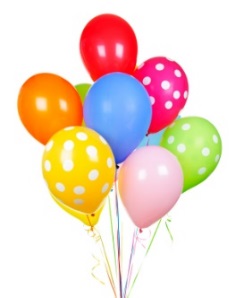 Please check to see of your child’s shot record and child wellness is up-to-date.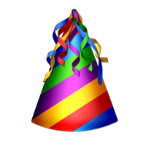 